《大学计算机》期末考试样题（时间：90分钟）单选题（共25题，每题2分）       1、下列关于数据和信息的叙述中，错误的是（ ）。C A、在数据库中，把计算机能识别并处理的一切符号，都称为数据B、信息是对于某个目的来说有用的知识或数据C、数据是信息的唯一一种表现形式D、虚假的数据所表达的是谬误，不是信息2、“信息素养”最好描述成具有（ ）的能力。D  A、阅读复杂文献  B、搜索“免费网站”查找信息  C、概括阅读的信息  D、有效地查找、评估并有道德地运用信息3、在数据处理技术发展的3个阶段中，没有专门的软件对数据进行管理的是（   ）。D A、人工管理阶段和文件管理阶段            B、文件管理阶段C、文件管理阶段和数据库系统阶段          D、人工管理阶段4、VR的全称是（   ）。 C  A、Virtaul Reality    B、Virtual ReallityC、Virtual Reality                       D、Virtaul Reallity5、目前网络应用系统采用的主要模型是（ ）CA、离散个人计算模型  B、主机计算模型  C、客户/服务器计算模型 D、网络/文件服务器计算模型6、下面关于域名的说法正确的是（ ）DA、域名专指一个服务器的名字  B、域名就是网址  C、域名可以自己任意取  D、域名系统按地理域或机构域采用分层次结构7、TCP/IP协议是Internet中计算机之间通信所必须共同遵守的一种（ ）BA、信息资源 B、通信规定 C、软件 D、硬件8、数据库系统的核心是（ ）DA、数据库 B、数据模型 C、软件工具 D、数据库管理系统9、数据库管理系统是（ ）CA、操作系统的一部分  B、一种编译程序 C、在操作系统支持下的系统软件D、一种操作系统10、新媒体中行为说的代表人物是（ ）AA、加州大学欧文分校的教授波斯特  B、《新媒体与社会》Kevin RobinsC、加州大学塔芭芭拉分校教授Ron Rice11、以下哪种文件格式属于声音文件的格式（ ） CA、.png   B、.gif  C、.wav12、Photoshop通常用于制作什么文件（ ）BA、文本   B、图像  C、视频13、虚拟现实技术中有实时三维计算机图形技术支持吗（ ）AA、有  B、没有  C、不知道14、数字音频计算机数据的存储是以什么样的形式存取的。（ ） AA、0、1      B、1、2      C、1、315、下列关于计算机软件版权的说法，正确的是（ ）。D	A、计算机软件受法律保护是多余的	B、正版软件太贵，软件能复制就不必购买	C、正版软件只要能解密就能随便复制	D、受法律保护的计算机软件不能随便复制16、下列行为违反计算机使用道德的是（ ）。	DA、不随意删除他人的计算机信息	B、维护网络安全，抵制网络破坏C、不浏览不良信息，不随意约会网友D、随意使用盗版软件17、下列不是信息技术的消极影响的是（ ）。DA、信息泛滥	B、信息污染	C、信息犯罪D、信息加速18、信息伦理是在信息理论的基础价值与原则上求同存异、达成全球性的共识，这说明信息伦理具有（ ）的特性。	DA、实践性	B、自律性	C、辩证性	D、普遍性19、数据不被单独保存，是数据处理的（ ）阶段的一大主要特点。B A、计算机管理                         B、人工管理C、文件管理                           D、数据库系统20、信息素养不包括（ ）。 D  A、信息能力  B、信息意识  C、信息道德  D、文化水平21、数据冗余度低、数据共享以及较高数据独立性是数据处理的（ ）阶段的主要特征。 C A、人工管理      B、文件管理          C、数据库系统     D、人工智能22、某超市研究销售纪录数据后发现，买啤酒的人很大概率也会购买尿布，这种属于数据管理哪个方面的问题？DA、事务处理	B、在线分析	C、数据存储	D、数据挖掘23、（ ）是关系数据库理论研究和原型开发的时代。 A A、上世纪70年代   B、上世纪80年代   C、上世纪90年代  D、21世纪24、动画制作分为二维动画与（ ）维动画。CA、一	B、二C、三D、四25、上世纪90年代，随着（ ）系统的出现，增强了对来自多个数据库的数据进行联机分析以便做出科学决策的能力。 CA、随机           B、联机          C、数据仓库        D、数据发掘二、word操作题（共4题，每题5分）210124.请使用word2010打开c:\winks\210124.docx文档，完成以下操作：（注：文本中每一回车符作为一段落，没有要求操作的项目请不要更改）A．在文档第二段中插入（样式第1行第1列）艺术字：孟浩然；B．设置艺术字对象位置为：嵌入文本行中，字体格式为：隶书、小一号字；C．保存文件。（5分）210306.请使用word2010打开c:\winks\210306.docx文档，完成以下操作：（注：文本中每一回车符作为一段落，没有要求操作的项目请不要更改）A．设置文本第一段的字体格式为华文行楷，加粗，字号32，标准色深红色字体；B．将第三段的文本转为繁体；C．保存文件。（5分）210381.请使用word2010打开c:\winks\210381.docx文档，完成以下操作：（注：文本中每一回车符作为一段落，没有要求操作的项目请不要更改）A．设置文档页边距左右边距均为2.5厘米,上下边距为3厘米；B．将文档第四段的段落格式设置为段前间距：1行，段后间距：1行；C．保存文件。（5分）210484.请使用word2010打开c:\winks\210484.docx文档，完成以下操作：（注：文本中每一回车符作为一段落，没有要求操作的项目请不要更改）A．利用查找和替换功能进行格式设置，将文档中的所有“分子”一词的格式设置为华文新魏、四号、标准色深红色、并添加双下划线；B．删除文档中的批注；C．设置表格宽度为12厘米，整张表格水平居中，将表格外边框设置为标准色红色双波浪线，内边框设置为标准色绿色单波浪线，宽度为0.75磅；D．在文档最后一段按样图插入一个SmartArt图形，图形布局为“层次结构”类别内的“半圆组织结构图”，输入如下图所示的内容。并将SmartArt图形颜色更改为“彩色范围-强调文字颜色2至3”，并将图形的宽度调整为8厘米，高度调整为4厘米；E．保存文件。（5分）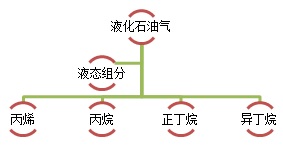 三、excel操作题（共3题，每题5分）220299.请使用Excel2010打开c:\winks\220299.xlsx工作簿文件，并按指定要求完成有关的操作。（注：没有要求操作的项目请不要更改）A．调整工作表的A至H列的列格式为最适合列宽；B．对工作表中“联系人”列按“笔划排序”选项进行升序排序；C．保存文件。（5分）220305.请使用Excel2010打开c:\winks\220305.xlsx工作簿文件，并按指定要求完成有关的操作。（注：没有要求操作的项目请不要更改）A．把sheet1工作表的页面设置为左右页边距均为3，插入页脚的内容为“参会人员”，页脚位置靠右；B．采用自动筛选方法从Sheet1工作表中筛选出住宿人员的记录；C．保存文件。（5分）220315.请使用Excel2010打开c:\winks\220315.xlsx工作簿文件，并按指定要求完成有关的操作。（注：没有要求操作的项目请不要更改）A．在sheet1工作表中根据每位学生的补考成绩来评定其是否及格，要求使用IF函数在E3:E17区域填写“是”或“否”，补考成绩高于或等于60的填写“是”，否则填写“否”；B．在sheet2工作表中对数据清单按院系（按字母排序）降序；C．对sheet2工作表中的数据分类汇总：统计各院系学生的平均补考成绩，汇总结果显示在数据的下方；D．保存文件。（5分）四、PPT操作题（共2题，每题5分）810250.[PPt]请打开演示文稿C:\winks\810250.pptx，按要求完成下列各项操作：（注意：没有要求操作的项目请勿更改）A．对全部幻灯片应用设计主题“龙腾四海”，全部幻灯片的切换效果设置为“分割”，效果选项为“中央向上下展开”；B．保存文件。（5分）810267.[PPt]请打开演示文稿C:\winks\810267.pptx，完成以下操作：（没有要求操作的项目请不要更改）A．删除第4张幻灯片的批注；B．在第4张幻灯片的后面插入一张标题幻灯片；C．在第一张幻灯片内插入艺术字，其样式为“填充-水绿色，强调文字颜色1，金属棱台，映像”（第6行第5列），艺术字的内容为“恐龙世界”，艺术字样式的文本填充为标准色绿色，文本效果为“映像-全映像，8pt偏移量”；设置艺术字的位置为水平：8厘米，自左上角；垂直6厘米，自左上角；D.设置幻灯片放映方式：放映类型“在展台浏览（全屏幕）”，放映第1张到第3张幻灯片；E.保存文件。（5分）五、网络题（共1题，每题5分）1025.打开“名城装饰”网站，地址是202.116.44.67:80/1025/index.html，请你在导航链接部分打开标题为“公司简介”的栏目，将该网页保存到C:\winks，文件名为jianjie.htm，保存类型为网页，仅HTML。